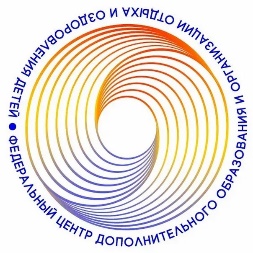 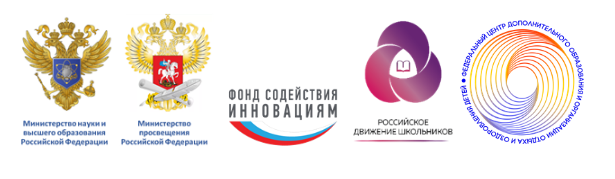 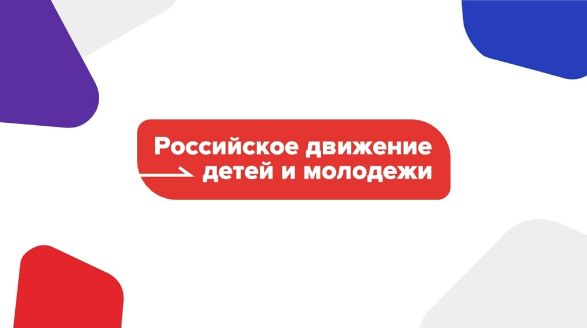 Проект вовлечения школьников в Научно-техническое творчествоО проекте: Проект по вовлечению школьников в научно-техническое творчество организует научные мероприятия в разных регионах, в том числе в отдаленных местностях страны для выявления талантливой молодежи, формирования интереса к научной деятельности, а в дальнейшем построения успешной карьеры в области науки, технологий и инноваций, обеспечив тем самым развитие интеллектуального потенциала страны. 
Целью проекта является вовлечение школьников в научно-техническое творчество, в том числе в отдаленных местностях страны, формирование у детей научных интересов, помощь в дальнейшей профессиональной ориентации.

Задачи Проекта:- популяризация научного знания среди школьников и студентов;- повышение доступности дополнительного образования технической и естественнонаучной направленностей для детей и молодежи во всех частях регионов;- повышение профессиональных компетенций педагогов дополнительного образования;
- профессиональная ориентация обучающихся. Проект осуществляется при поддержке: Министерства образования и науки Российской Федерации; Министерства просвещения Российской Федерации;Фонда содействия развитию малых форм предприятий в научно-технической сфере; Федерального центра дополнительного образования и организации отдыха и оздоровления;Общероссийской общественно-государственной детско-юношеской организации «Российское движение школьников» (Российское движение детей и молодежи).Регионы, задействованные в Проекте (37):Центры вовлечения:В проекте вовлечения принимают участие 53 ВУЗа в 37 регионах России: Также центрами вовлечения являются региональные: − центры «Точка роста»;− детские стационарные и мобильные технопарки «Кванториум»;− центры цифрового образования детей «IT-куб»;− центры «ДНК»;− региональные центры выявления и поддержки одаренных детей, созданные с учетом опыта Образовательного Фонда «Талант и успех»;− ЦМИТы;− площадки предприятий и организаций реального сектора (экскурсии в рамках образовательной и событийной деятельности центров технического творчества) и др.Направления образовательных программ:- Кибербезопасность;- Большие данные, искусственный интеллект и машинное обучение;- Квантовые технологии;- Финансовые технологии;- Освоение Арктики и мирового океана;- Аэрокосмические технологии;- Интеллектуальные производственные технологии и робототехника;- Экологичная ресурсосберегающая энергетика и др.РДДМ в 2024-2025 гг. планирует осуществить следующие задачи:1) Охватить не менее 30 000 школьников;2) Провести ряд общероссийских мероприятий на базе центров вовлечения;3) В рамках проекта «Абитура» провести съемки, направленные на рассказ об университете, программах подготовки, профориентационных программах и ближайших мероприятий;4) Вовлечь обучающихся, находящихся в трудной жизненной ситуации;5) Проведение стажировок детей и педагогов на базе организаций реального сектора экономики;6) Создание условий для развития института наставничества в системе дополнительного образования детей технической и естественнонаучной направленности с привлечением экспертов реального сектора экономики, научных организаций. Алтайский крайАмурская область Архангельская областьВладимирская областьВолгоградская областьВологодская областьВоронежская областьгород Москва Иркутская областьКраснодарский крайКрасноярский крайКурганская областьМосковская областьНижегородская область Новосибирская областьОрловская областьПермский крайРеспублика Кабардино-БалкарскаяРеспублика КалмыкияРеспублика КарелияРеспублика Карачаево-ЧеркесскаяРеспублика УдмуртскаяРеспублика ХакасияРеспублика Чеченская Республика Чувашская Самарская областьСаратовская областьСахалинская область Свердловская областьТамбовская областьТверская областьТомская область Тюменская областьЧелябинская областьУльяновская областьХанты-Мансийский автономный округ (ЮГРА)Ярославская областьФОРегионы№Наименование ВУЗа (53)ДФОАмурская область1.Федеральное государственное бюджетное образовательное учреждение высшего образования «Благовещенский государственный педагогический университет»ДФОАмурская область2.Федеральное государственное бюджетное образовательное учреждение высшего образования «Амурский государственный университет»СЗФОАрхангельская область3.Федеральное государственное автономное образовательное учреждение высшего образования «Северный (Арктический) федеральный университет имени М. В. Ломоносова»ЦФОВладимирская область4.Федеральное государственное бюджетное образовательное учреждение высшего образования «Владимирский государственный университет имени Александра Григорьевича и Николая Григорьевича Столетовых»СЗФОВологодская область5.Федеральное государственное бюджетное образовательное учреждение высшего образования «Вологодский государственный университет»СЗФО6.Федеральное государственное бюджетное образовательное учреждение высшего образования «Череповецкий государственный университет»ЦФОВоронежская область7.Федеральное государственное бюджетное образовательное учреждение высшего образования «Воронежский государственный педагогический университет»СФОИркутская область8.Федеральное государственное бюджетное образовательное учреждение высшего образования «Иркутский государственный университет путей сообщения»СФОКрасноярский край9.Федеральное государственное бюджетное образовательное учреждение высшего образования «Красноярский государственный педагогический университет им. В.П. Астафьева»УФОКурганская область10.Федеральное государственное бюджетное образовательное учреждение высшего образования «Шадринский государственный педагогический университет»ЦФОМосковская область11.Государственное бюджетное образовательное учреждение высшего образования Московской области «Технологический университет имени дважды Героя Советского Союза, летчика-космонавта А.А. Леонова»ЦФОМосква12.Федеральное государственное бюджетное образовательное учреждение высшего образования «Московский государственный технологический университет «СТАНКИН»ПФОНижегородская область13.Федеральное государственное бюджетное образовательное учреждение высшего образования «Нижегородский государственный педагогический университет имени Козьмы Минина»ПФОНижегородская область14.Федеральное государственное автономное образовательное учреждение высшего образования «Национальный исследовательский Нижегородский государственный университет им. Н.И. Лобачевского»ПФОНижегородская область15.Федеральное государственное бюджетное образовательное учреждение высшего образования «Нижегородский государственный технический университет им. Р.Е. Алексеева»ПФОНижегородская область16.федеральное государственное бюджетное образовательное учреждение высшего образования «Приволжский исследовательский медицинский университет» Министерства здравоохранения Российской ФедерацииСФОНовосибирская область17.Федеральное государственное бюджетное образовательное учреждение высшего образования «Сибирский государственный университет геосистем и технологий»ЦФООрловская область18.Федеральное государственное бюджетное образовательное учреждение высшего образования «Орловский государственный университет имени И.С. Тургенева»ПФОПермский край19.Федеральное государственное бюджетное образовательное учреждение высшего образования «Пермский государственный гуманитарно-педагогический университет»СКФОРеспублика Кабардино-Балкария20.Федеральное государственное бюджетное образовательное учреждение высшего образования «Кабардино-Балкарский государственный университет им. Х.М. Бербекова»ЮФОРеспублика Калмыкия21.Федеральное государственное бюджетное образовательное учреждение высшего образования «Калмыцкий государственный университет имени Б.Б. Городовикова»СКФОРеспублика Карачаево-Черкесия22.Федеральное государственное бюджетное образовательное учреждение высшего образования «Северо-Кавказская государственная академия»СЗФОРеспублика Карелия23.Федеральное государственное бюджетное образовательное учреждение высшего образования «Петрозаводский государственный университет»ПФОРеспублика Удмуртия24.Федеральное государственное бюджетное образовательное учреждение высшего образования «Удмуртский государственный университет»ПФОРеспублика Удмуртия25.Федеральное государственное бюджетное образовательное учреждение высшего образования «Глазовский государственный педагогический институт имени В.Г. Короленко»СФОРеспублика Хакасия26.Федеральное государственное бюджетное образовательное учреждение высшего образования «Хакасский государственный университет им. Н.Ф. Катанова»ПФОРеспублика Чувашия27.Федеральное государственное бюджетное образовательное учреждение высшего образования «Чувашский государственный университет имени И.Н. Ульянова»ПФОСамарская область28.Федеральное государственное бюджетное образовательное учреждение высшего образования «Самарский государственный социально-педагогический университет»ПФОСаратовская область29.Федеральное государственное бюджетное образовательное учреждение высшего образования «Саратовский государственный университет генетики, биотехнологии и инженерии имени Н.И. Вавилова»ПФОСаратовская область30.Федеральное государственное бюджетное образовательное учреждение высшего образования «Саратовский государственный технический университет имени Гагарина Ю.А.»ДФОСахалинская область31.Федеральное государственное бюджетное образовательное учреждение высшего образования «Сахалинский государственный университет»УФОСвердловская область32.Федеральное государственное бюджетное образовательное учреждение высшего образования «Уральский государственный педагогический университет»ЦФОТамбовская область33.Федеральное государственное бюджетное образовательное учреждение высшего образования «Тамбовский государственный университет имени Г.Р. Державина»ЦФОТамбовская область34.Федеральное государственное бюджетное образовательное учреждение высшего образования «Тамбовский государственный технический университет»ЦФОТверская область35.Федеральное государственное бюджетное образовательное учреждение высшего образования «Тверской государственный университет»ЦФОТверская область36.Федеральное государственное бюджетное образовательное учреждение высшего образования «Тверской государственный технический университет»ЦФОТверская область37.Федеральное государственное бюджетное образовательное учреждение высшего образования «Тверской государственный медицинский университет» Министерства здравоохранения Российской ФедерацииЦФОТверская область38.Федеральное государственное бюджетное образовательное учреждение высшего образования «Тверская государственная сельскохозяйственная академия»СФОТомская область39.Федеральное государственное автономное образовательное учреждение высшего образования «Национальный исследовательский Томский государственный университет»УФОТюменская область40.Федеральное государственное бюджетное образовательное учреждение высшего образования «Тюменский индустриальный университет»ПФОУльяновская область41.Федеральное государственное бюджетное образовательное учреждение высшего образования «Ульяновский государственный университет»ПФОУльяновская область42.Федеральное государственное бюджетное образовательное учреждение высшего образования «Ульяновский государственный технический университет»ПФОУльяновская область43.Федеральное государственное бюджетное образовательное учреждение высшего образования «Ульяновский государственный педагогический университет имени И. Н. Ульянова»ПФОУльяновская область44.Федеральное государственное бюджетное образовательное учреждение высшего образования «Ульяновский государственный аграрный университет имени П.А. Столыпина»УФОХанты-Мансийский АО (Югра)45.Бюджетное учреждение высшего образования Ханты-Мансийского автономного округа – Югры «Сургутский государственный университет»УФОЧелябинская область46.Федеральное государственное автономное образовательное учреждение высшего образования «Южно-Уральский государственный университет (национальный исследовательский университет)»СКФОЧеченская Республика47.Федеральное государственное бюджетное образовательное учреждение высшего образования «Грозненский государственный нефтяной технический университет имени академика М.Д. Миллионщикова»СКФОЧеченская Республика48.Федеральное государственное бюджетное образовательное учреждение высшего образования «Чеченский государственный педагогический университет»ЦФОЯрославская область49.Федеральное государственное бюджетное образовательное учреждение высшего образования «Ярославский государственный технический университет»ЮФОВолгоградская область50.Федеральное государственное бюджетное образовательное учреждение высшего образования «Волгоградский государственный социально-педагогический университет»СФОАлтайский край51.Федеральное государственное бюджетное образовательное учреждение высшего образования «Алтайский государственный гуманитарно-педагогический университет имени В.М. Шукшина»СФОАлтайский край52.Федеральное государственное бюджетное образовательное учреждение высшего образования «Алтайский государственный педагогический университет»ЮФОКраснодарский край53.Федеральное государственное бюджетное образовательное учреждение высшего образования «Армавирский государственный педагогический университет»  